Important Preparation Reinforcement worksheetsFor Final Examination 2019Chemistry 5070 paper 1Teacher Name:  Uzma Amer	                Class:   9         Chemistry       Date: 9th May ’19Q.1. Choose the best answers: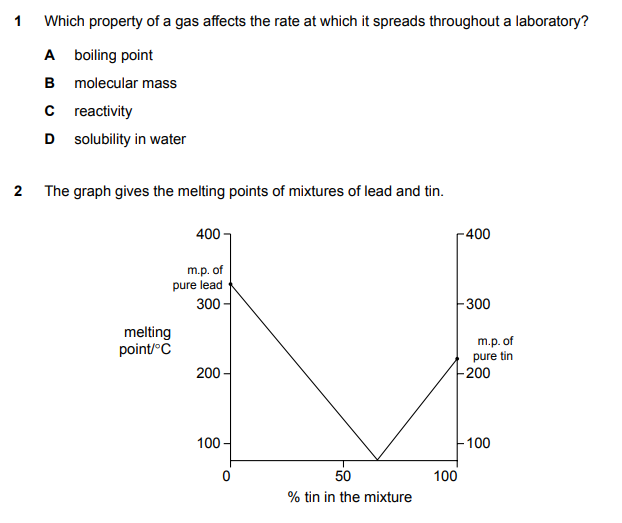 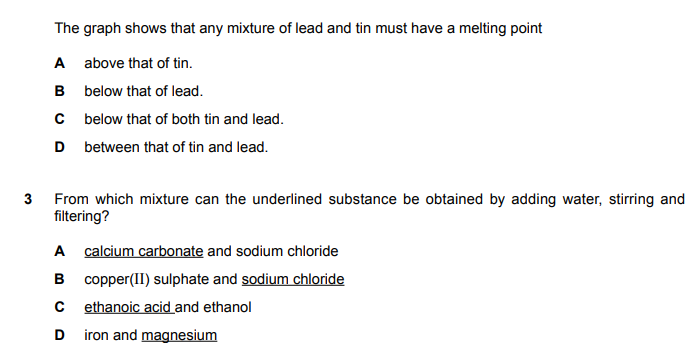 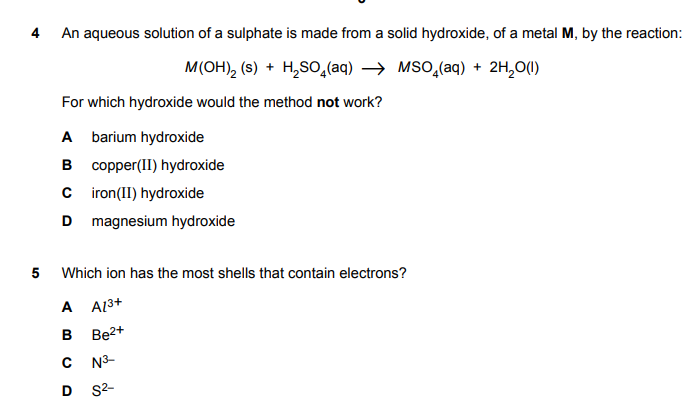 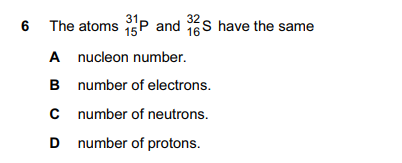 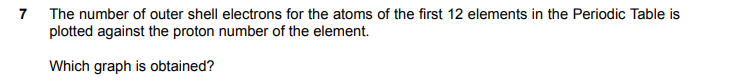 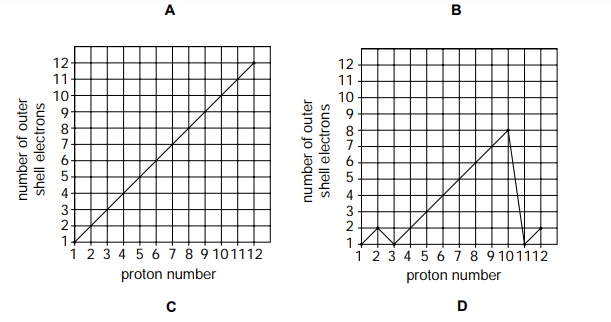 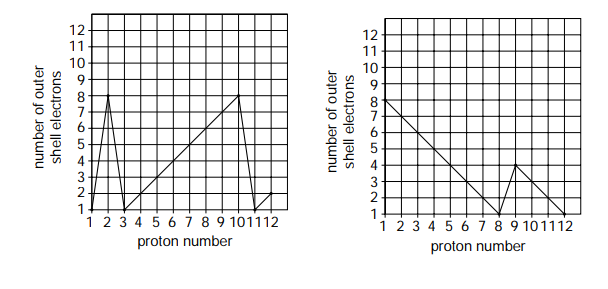 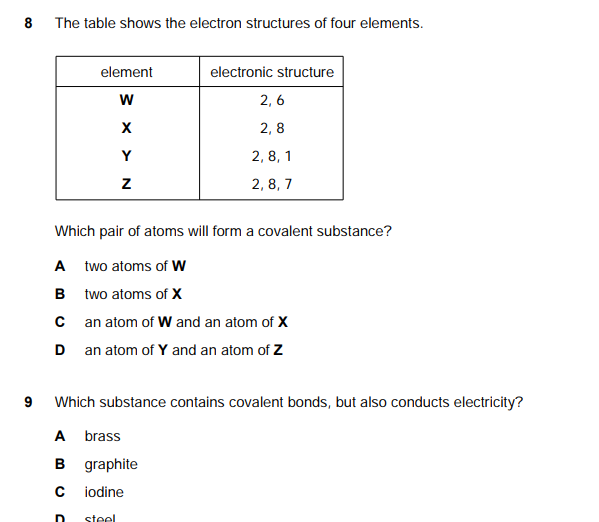 9   Which statement explains why sodium chloride, NaCl, has a lower melting point than magnesium oxide, MgO? A Sodium chloride is covalent but magnesium oxide is ionic. B Sodium is more reactive than magnesium. C The attraction between Na+ and Cl − is weaker than that between Mg2+ and O2−. D The melting point of sodium is lower than that of magnesium.10. Which property decides the order of the elements in the periodic table?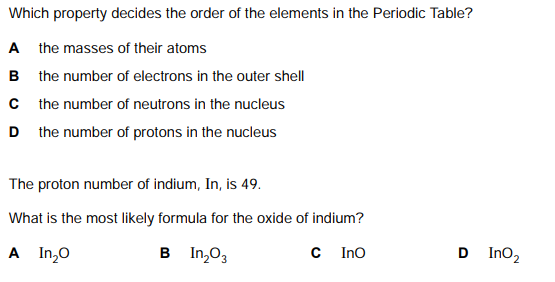 11. Which feature of a metal’s structure is responsible for it conducting electricity? A  It contains positive ions. B It has a “sea of electrons”. C Its ions are tightly packed together. D Its positive ions attract electrons12. Aqueous hydrogen peroxide undergoes catalytic decomposition as shown in the equation below.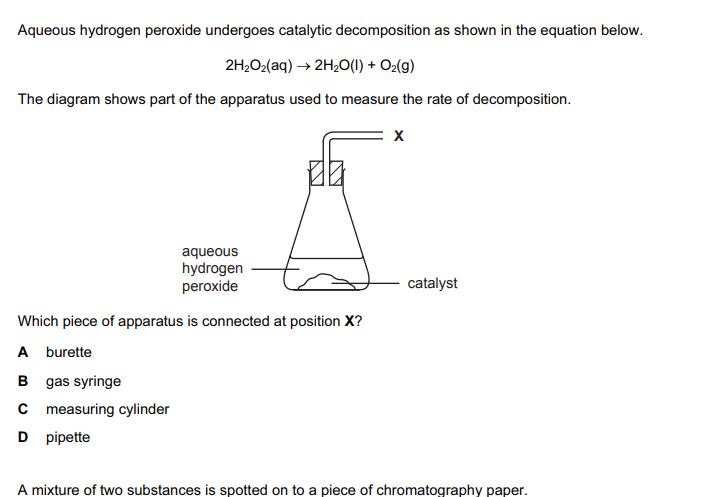 13. A mixture of two substances is spotted on to a piece of chromatography paper.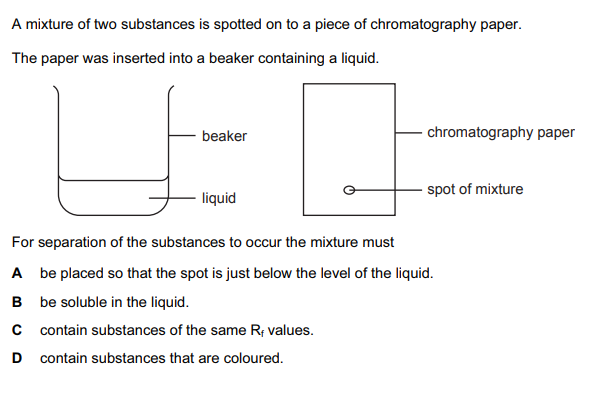 14. Which diagram represents the structure of sand, SiO2?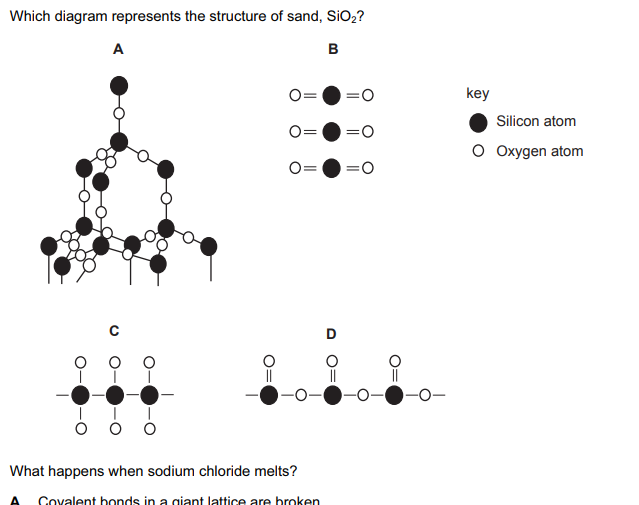 15. The table gives information about three indicators.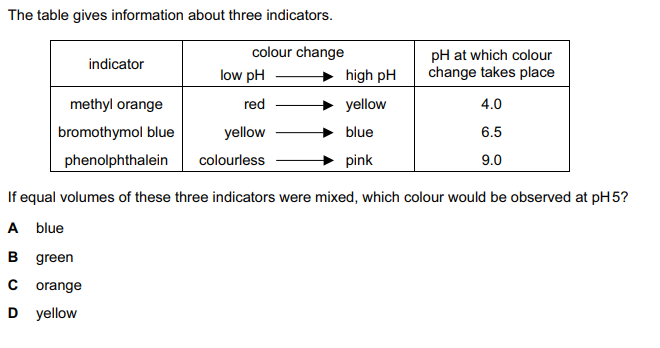 16.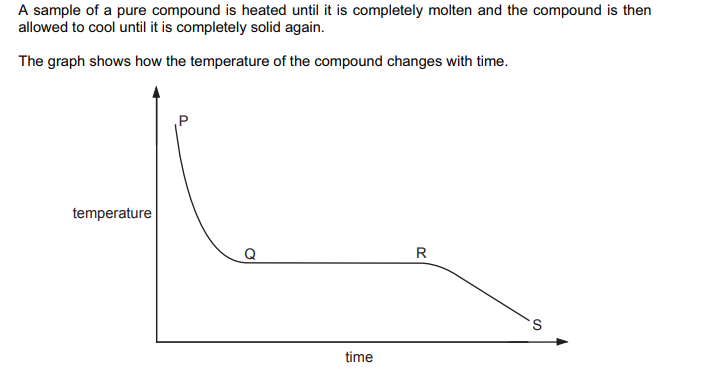 When are liquid and solid both present? A P to Q and R to S B P to Q C Q to R D R to S17. Element X is a solid at room temperature. It needs one electron per atom to gain the electronic structure of a noble gas. It is the least reactive element in its group. What is the element X? A At B Cs C F D Li18. Element X and Y are in group VII of the periodic table.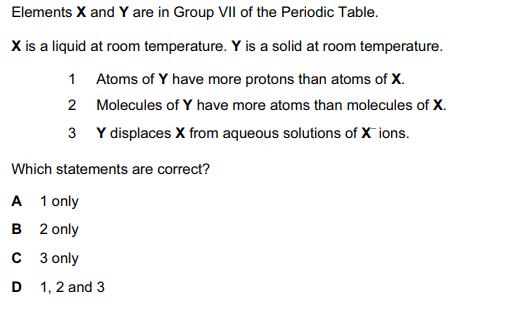 19. Substance X melts at 53 o C and boils at 100 o C. It does not dissolve in water and it does not react with water. Which diagram shows the method most suitable for separating X from a mixture of X and water?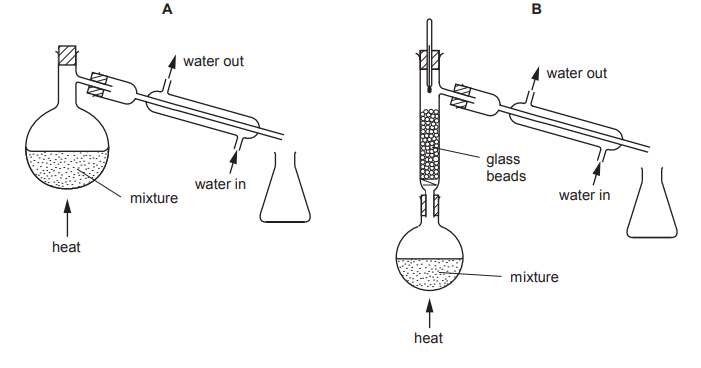 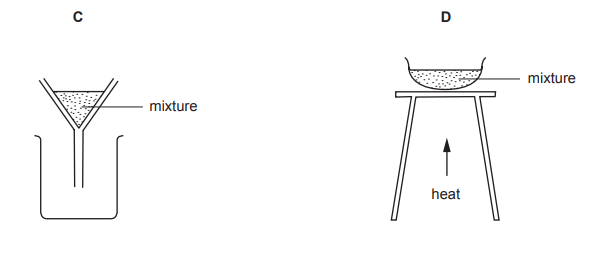 20. Metals have positive ions in a ‘sea of electrons’. Which metal atom provides most electrons for the sea? A aluminum B calcium C magnesium D sodium21. The diagram shows the arrangement of electrons in a molecule of compound YZ2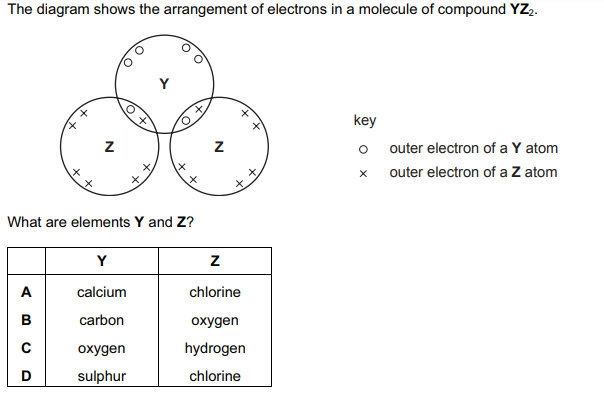 22. Which two statements about a covalent bond are correct? 1 It can be formed between two metal atoms. 2 It can be formed between two non-metal atoms. 3 It is formed by the transfer of electrons between atoms. 4 It is formed by sharing electrons between atoms. A 1 and 3 B 1 and 4 C 2 and 3 D 2 and 423. In which pair of substances does each have a giant molecular structure? A diamond, iodine B diamond, silica (sand) C iodine, methane D methane, silica (sand)24. The diagram shows a simple laboratory apparatus for the preparation and collection of dry gas.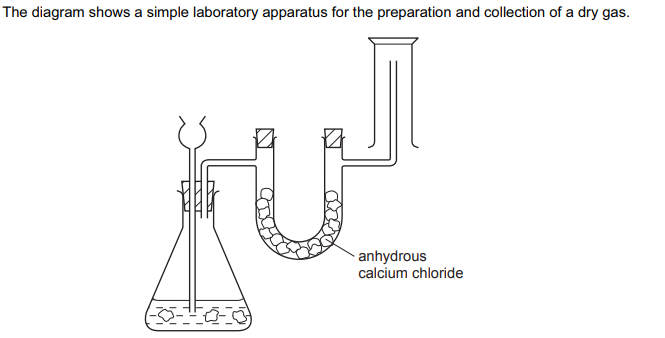 What is the gas? A carbon dioxide  B chlorine  C hydrogen D hydrogen chloride25. The table shows the boiling points of the elements found in a sample of liquid air. 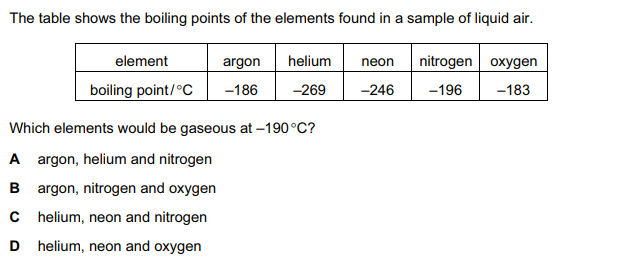 26. Naturally occurring bromine has a relative atomic mass of 80 and consists entirely of two isotopes of relative isotopic masses 79 and 81. What can be deduced about naturally-occurring bromine from this information only? A Bromine isotopes have different numbers of protons. B Bromine contains the two isotopes in equal proportions. C Bromine has different oxidation states. D Bromine is radioactive.27. Which property shows that a liquid is pure? A It turns anhydrous copper(II) sulphate blue. B It is colourless and odourless. C It has no effect on red or blue litmus paper. D It boils at a fixed temperature at a given pressure.28. Which diagram represents the arrangement of particles in a gas?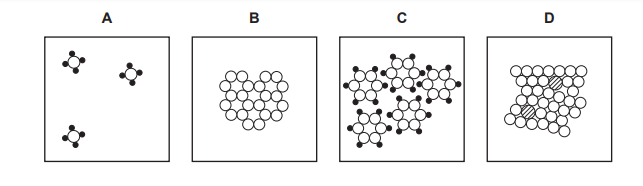 Which gas diffuses at the same rate as nitrogen gas? A carbon dioxide B carbon monoxide C neon D sulphur dioxide29. Which statement about diamond and graphite is correct?  A Both diamond and graphite are used as abrasives. B Diamond and graphite have different arrangements of carbon atoms. C The carbon atoms in graphite have a different number of neutrons from those in diamond. D The carbon atoms in both graphite and diamond have four covalent bonds.30. Which diagram correctly shows the arrangement of the ions in solid sodium chloride?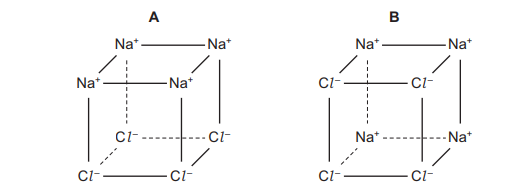 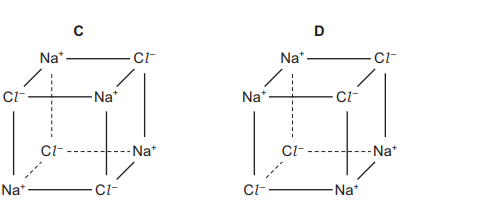 